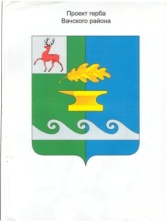   Администрация Чулковского  сельсовета Вачского муниципального района Нижегородской областиПОСТАНОВЛЕНИЕ                          27 ноября   2019 года					                                         № 194О внесении изменений в постановление администрации   Чулковского сельсовета Вачского муниципального района Нижегородской области  от 17.12.2014 г. № 33 «Об утверждении Порядка уведомления работодателя о фактах обращения в целях склонения  руководителя муниципального учреждения к совершению коррупционных правонарушений»В соответствии с Федеральным Законом от 25.12.2008 г. № 273-ФЗ « О противодействии коррупции», на основании протеста прокуратуры Вачского района от 21.11.2019 г. № 5-1-2019, администрация Чулковского сельсовета  Вачского муниципального  района Нижегородской области постановляет:       1. Внести  в  Порядок  уведомления работодателя о фактах обращения в целях склонения  руководителя муниципального учреждения	 к совершению коррупционных правонарушений, принятый постановлением администрации Чулковского сельсовета Вачского муниципального района Нижегородской области от 17.12.2014 г. № 33 «Об утверждении Порядка уведомления работодателя о фактах обращения в целях склонения  руководителя муниципального учреждения к совершению коррупционных правонарушений»  (далее – Порядок) следующие изменения:Пункт 2.1 изложить  в следующей редакции:«2.1.  Руководитель муниципального учреждения обязан уведомлять работодателя в лице главы администрации Чулковского сельсовета Вачского района Нижегородской области (далее – глава администрации) обо всех случаях обращения к нему каких-либо лиц с целью:а) злоупотребления служебным положением, дачи взятки, получения взятки, злоупотребления полномочиями, коммерческого подкупа  либо иного незаконного использования физическим лицом своего должностного положения вопреки законным интересам общества и государства в целях получения выгоды в виде денег, ценностей, иного имущества или услуг имущественного характера, иных имущественных прав для себя или для третьих лиц либо незаконного предоставления такой выгоды указанному лицу другими физическими лицами;б) совершения деяний, указанных в подпункте "а" настоящего пункта, от имени или в интересах юридического лица».        2. Обнародовать настоящее постановление на территории Чулковского сельсовета.Глава администрации                                                      Т.Н. Абросимова